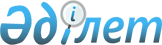 О внесении изменения в приказ Министра труда и социальной защиты населения Республики Казахстан от 16 июня 2022 года № 205 "О некоторых вопросах Комитета труда и социальной защиты Министерства труда и социальной защиты населения Республики Казахстан"Приказ Министра труда и социальной защиты населения Республики Казахстан от 8 февраля 2024 года № 27
      В соответствии с пунктом 3 статьи 65 Закона Республики Казахстан "О правовых актах" ПРИКАЗЫВАЮ:
      1. Внести в приказ Министра труда и социальной защиты населения Республики Казахстан от 16 июня 2022 года № 205 "О некоторых вопросах Комитета труда и социальной защиты Министерства труда и социальной защиты населения Республики Казахстан" следующее изменение:
      в положении республиканского государственного учреждения "Департамент Комитета труда и социальной защиты Министерства труда и социальной защиты населения Республики Казахстан по области Жетісу", утвержденном указанным приказом: 
      в пункте 8 слова "улица Ю. Гагарин, дом 159а" заменить словами "улица Медеу, уч. 47/1". 
      2. Комитету труда и социальной защиты Министерства труда и социальной защиты населения Республики Казахстан в порядке, установленном законодательством Республики Казахстан, обеспечить:
      1) принятие мер в соответствии с Законом Республики Казахстан "О государственной регистрации юридических лиц и учетной регистрации филиалов и представительств";
      2) направление копии настоящего приказа на казахском и русском языках в республиканское государственное предприятие на праве хозяйственного ведения "Республиканский центр правовой информации" для включения в Эталонный контрольный банк нормативных правовых актов Республики Казахстан;
      3) размещение настоящего приказа на интернет-ресурсе Министерства труда и социальной защиты населения Республики Казахстан.
      3. Контроль за исполнением настоящего приказа возложить на первого вице-министра труда и социальной защиты населения Республики Казахстан.
      4. Настоящий приказ вступает в силу со дня его подписания.
					© 2012. РГП на ПХВ «Институт законодательства и правовой информации Республики Казахстан» Министерства юстиции Республики Казахстан
				
      Министр 

С. Жакупова
